Jabaran Materi Pembelajaran untuk setiap Pertemuan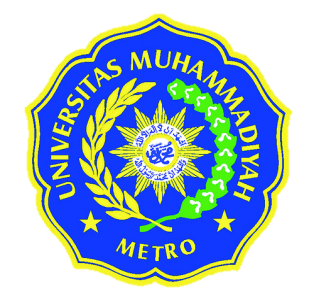 UNIVERSITAS MUHAMMADIYAH METROUNIVERSITAS MUHAMMADIYAH METROUNIVERSITAS MUHAMMADIYAH METROUNIVERSITAS MUHAMMADIYAH METROUNIVERSITAS MUHAMMADIYAH METROUNIVERSITAS MUHAMMADIYAH METROPRODI PENDIDIKAN MATEMATIKAPRODI PENDIDIKAN MATEMATIKAPRODI PENDIDIKAN MATEMATIKAPRODI PENDIDIKAN MATEMATIKAPRODI PENDIDIKAN MATEMATIKAPRODI PENDIDIKAN MATEMATIKAFAKULTAS KEGURUAN DAN ILMU PENDIDIKANFAKULTAS KEGURUAN DAN ILMU PENDIDIKANFAKULTAS KEGURUAN DAN ILMU PENDIDIKANFAKULTAS KEGURUAN DAN ILMU PENDIDIKANFAKULTAS KEGURUAN DAN ILMU PENDIDIKANFAKULTAS KEGURUAN DAN ILMU PENDIDIKANRENCANA PEMBELAJARAN SEMESTERRENCANA PEMBELAJARAN SEMESTERRENCANA PEMBELAJARAN SEMESTERRENCANA PEMBELAJARAN SEMESTERRENCANA PEMBELAJARAN SEMESTERRENCANA PEMBELAJARAN SEMESTERRENCANA PEMBELAJARAN SEMESTERMATA KULIAH:MATA KULIAH:KODERUMPUN MKBOBOT (SKS)SEMESTERDIREVISILogika & HimpunanLogika & HimpunanMAT-1603 -2 SKS1 (Satu)Oktober 2020OTORISASI/PENGESAHANOTORISASI/PENGESAHANPENGEMBANG RPSPENGEMBANG RPSKOORDINATOR RMKKOORDINATOR RMKKa. PRODIOTORISASI/PENGESAHANOTORISASI/PENGESAHANYeni Rahmawati ES., M. PdYeni Rahmawati ES., M. PdIra Vahlia, M. PdIra Vahlia, M. PdDr. Sutrisni A., M. PdCAPAIAN PEMBELAJARANProgram StudiPendidikan MatematikaPendidikan MatematikaPendidikan MatematikaPendidikan MatematikaPendidikan MatematikaCAPAIAN PEMBELAJARANST1Bertakwa kepada Tuhan Yang Maha Esa dan mampu menunjukkan sikap religius;Bertakwa kepada Tuhan Yang Maha Esa dan mampu menunjukkan sikap religius;Bertakwa kepada Tuhan Yang Maha Esa dan mampu menunjukkan sikap religius;Bertakwa kepada Tuhan Yang Maha Esa dan mampu menunjukkan sikap religius;Bertakwa kepada Tuhan Yang Maha Esa dan mampu menunjukkan sikap religius;CAPAIAN PEMBELAJARANST2Menjunjung tinggi nilai kemanusiaan dalam menjalankan tugas berdasarkan agama, moral, dan etikaMenjunjung tinggi nilai kemanusiaan dalam menjalankan tugas berdasarkan agama, moral, dan etikaMenjunjung tinggi nilai kemanusiaan dalam menjalankan tugas berdasarkan agama, moral, dan etikaMenjunjung tinggi nilai kemanusiaan dalam menjalankan tugas berdasarkan agama, moral, dan etikaMenjunjung tinggi nilai kemanusiaan dalam menjalankan tugas berdasarkan agama, moral, dan etikaCAPAIAN PEMBELAJARANST3Berkontribusi dalam peningkatan mutu kehidupan bermasyarakat, berbangsa, bernegara, dan kemajuan peradaban berdasarkan pancasila.Berkontribusi dalam peningkatan mutu kehidupan bermasyarakat, berbangsa, bernegara, dan kemajuan peradaban berdasarkan pancasila.Berkontribusi dalam peningkatan mutu kehidupan bermasyarakat, berbangsa, bernegara, dan kemajuan peradaban berdasarkan pancasila.Berkontribusi dalam peningkatan mutu kehidupan bermasyarakat, berbangsa, bernegara, dan kemajuan peradaban berdasarkan pancasila.Berkontribusi dalam peningkatan mutu kehidupan bermasyarakat, berbangsa, bernegara, dan kemajuan peradaban berdasarkan pancasila.CAPAIAN PEMBELAJARANST4Berperan sebagai warga negara yang bangga dan cinta tanah air, memiliki nasionalisme serta rasa tanggungjawab pada negara dan bangsa.Berperan sebagai warga negara yang bangga dan cinta tanah air, memiliki nasionalisme serta rasa tanggungjawab pada negara dan bangsa.Berperan sebagai warga negara yang bangga dan cinta tanah air, memiliki nasionalisme serta rasa tanggungjawab pada negara dan bangsa.Berperan sebagai warga negara yang bangga dan cinta tanah air, memiliki nasionalisme serta rasa tanggungjawab pada negara dan bangsa.Berperan sebagai warga negara yang bangga dan cinta tanah air, memiliki nasionalisme serta rasa tanggungjawab pada negara dan bangsa.CAPAIAN PEMBELAJARANST5Menghargai keanekaragaman budaya, pandangan, agama, dan kepercayaan, serta pendapat atau temuan orisinal orang lain.Menghargai keanekaragaman budaya, pandangan, agama, dan kepercayaan, serta pendapat atau temuan orisinal orang lain.Menghargai keanekaragaman budaya, pandangan, agama, dan kepercayaan, serta pendapat atau temuan orisinal orang lain.Menghargai keanekaragaman budaya, pandangan, agama, dan kepercayaan, serta pendapat atau temuan orisinal orang lain.Menghargai keanekaragaman budaya, pandangan, agama, dan kepercayaan, serta pendapat atau temuan orisinal orang lain.CAPAIAN PEMBELAJARANST6Bekerja sama dan memiliki kepekaan sosial serta kepedulian terhadap masyarakat dan lingkungan.Bekerja sama dan memiliki kepekaan sosial serta kepedulian terhadap masyarakat dan lingkungan.Bekerja sama dan memiliki kepekaan sosial serta kepedulian terhadap masyarakat dan lingkungan.Bekerja sama dan memiliki kepekaan sosial serta kepedulian terhadap masyarakat dan lingkungan.Bekerja sama dan memiliki kepekaan sosial serta kepedulian terhadap masyarakat dan lingkungan.CAPAIAN PEMBELAJARANST7Taat hukum dan disiplin dalam kehidupan bermasyarakat dan bernegaraTaat hukum dan disiplin dalam kehidupan bermasyarakat dan bernegaraTaat hukum dan disiplin dalam kehidupan bermasyarakat dan bernegaraTaat hukum dan disiplin dalam kehidupan bermasyarakat dan bernegaraTaat hukum dan disiplin dalam kehidupan bermasyarakat dan bernegaraCAPAIAN PEMBELAJARANST8Menginternalisasi nilai, norma, dan etika akademik. Menginternalisasi nilai, norma, dan etika akademik. Menginternalisasi nilai, norma, dan etika akademik. Menginternalisasi nilai, norma, dan etika akademik. Menginternalisasi nilai, norma, dan etika akademik. CAPAIAN PEMBELAJARANST9Menunjukkan sikap bertanggung jawab atas pekerjaan di bidang keahliannya secara mandiri.Menunjukkan sikap bertanggung jawab atas pekerjaan di bidang keahliannya secara mandiri.Menunjukkan sikap bertanggung jawab atas pekerjaan di bidang keahliannya secara mandiri.Menunjukkan sikap bertanggung jawab atas pekerjaan di bidang keahliannya secara mandiri.Menunjukkan sikap bertanggung jawab atas pekerjaan di bidang keahliannya secara mandiri.CAPAIAN PEMBELAJARANST10Menginternalisasi semangat kemandirian, kejuangan, dan kewirausahaanMenginternalisasi semangat kemandirian, kejuangan, dan kewirausahaanMenginternalisasi semangat kemandirian, kejuangan, dan kewirausahaanMenginternalisasi semangat kemandirian, kejuangan, dan kewirausahaanMenginternalisasi semangat kemandirian, kejuangan, dan kewirausahaanCAPAIAN PEMBELAJARANST11Mempunyai ketulusan, komitmen, kesungguhan hati untuk mengembangkan sikap, nilai, dan kemampuan peserta didik dengan dilandasi oleh nilai-nilai kearifan lokal.Mempunyai ketulusan, komitmen, kesungguhan hati untuk mengembangkan sikap, nilai, dan kemampuan peserta didik dengan dilandasi oleh nilai-nilai kearifan lokal.Mempunyai ketulusan, komitmen, kesungguhan hati untuk mengembangkan sikap, nilai, dan kemampuan peserta didik dengan dilandasi oleh nilai-nilai kearifan lokal.Mempunyai ketulusan, komitmen, kesungguhan hati untuk mengembangkan sikap, nilai, dan kemampuan peserta didik dengan dilandasi oleh nilai-nilai kearifan lokal.Mempunyai ketulusan, komitmen, kesungguhan hati untuk mengembangkan sikap, nilai, dan kemampuan peserta didik dengan dilandasi oleh nilai-nilai kearifan lokal.CAPAIAN PEMBELAJARANST12Mempunyai karakter Islami.Mempunyai karakter Islami.Mempunyai karakter Islami.Mempunyai karakter Islami.Mempunyai karakter Islami.CAPAIAN PEMBELAJARANKU1Menerapkan pemikiran  logis, kritis, sistematis, dan inovatif dalam konteks pengembangan atau implementasi ilmu pengetahuan dan teknologi yang memperhatikan dan menerapkan nilai humaniora yang sesuai dengan bidang keahliannya;Menerapkan pemikiran  logis, kritis, sistematis, dan inovatif dalam konteks pengembangan atau implementasi ilmu pengetahuan dan teknologi yang memperhatikan dan menerapkan nilai humaniora yang sesuai dengan bidang keahliannya;Menerapkan pemikiran  logis, kritis, sistematis, dan inovatif dalam konteks pengembangan atau implementasi ilmu pengetahuan dan teknologi yang memperhatikan dan menerapkan nilai humaniora yang sesuai dengan bidang keahliannya;Menerapkan pemikiran  logis, kritis, sistematis, dan inovatif dalam konteks pengembangan atau implementasi ilmu pengetahuan dan teknologi yang memperhatikan dan menerapkan nilai humaniora yang sesuai dengan bidang keahliannya;Menerapkan pemikiran  logis, kritis, sistematis, dan inovatif dalam konteks pengembangan atau implementasi ilmu pengetahuan dan teknologi yang memperhatikan dan menerapkan nilai humaniora yang sesuai dengan bidang keahliannya;CAPAIAN PEMBELAJARANKU2Mampu menunjukkan kinerja mandiri, bermutu, dan terukur;Mampu menunjukkan kinerja mandiri, bermutu, dan terukur;Mampu menunjukkan kinerja mandiri, bermutu, dan terukur;Mampu menunjukkan kinerja mandiri, bermutu, dan terukur;Mampu menunjukkan kinerja mandiri, bermutu, dan terukur;CAPAIAN PEMBELAJARANKU3Mampu mengkaji implikasi pengembangan atau implementasi ilmu pengetahuan dan teknologi yang memperhatikan dan menerapkan nilai humaniora sesuai dengan keahliannya berdasarkan kaidah, tata cara dan etika ilmiah dalam rangka menghasilkan solusi, gagasan, desain atau kritik seni.Mampu mengkaji implikasi pengembangan atau implementasi ilmu pengetahuan dan teknologi yang memperhatikan dan menerapkan nilai humaniora sesuai dengan keahliannya berdasarkan kaidah, tata cara dan etika ilmiah dalam rangka menghasilkan solusi, gagasan, desain atau kritik seni.Mampu mengkaji implikasi pengembangan atau implementasi ilmu pengetahuan dan teknologi yang memperhatikan dan menerapkan nilai humaniora sesuai dengan keahliannya berdasarkan kaidah, tata cara dan etika ilmiah dalam rangka menghasilkan solusi, gagasan, desain atau kritik seni.Mampu mengkaji implikasi pengembangan atau implementasi ilmu pengetahuan dan teknologi yang memperhatikan dan menerapkan nilai humaniora sesuai dengan keahliannya berdasarkan kaidah, tata cara dan etika ilmiah dalam rangka menghasilkan solusi, gagasan, desain atau kritik seni.Mampu mengkaji implikasi pengembangan atau implementasi ilmu pengetahuan dan teknologi yang memperhatikan dan menerapkan nilai humaniora sesuai dengan keahliannya berdasarkan kaidah, tata cara dan etika ilmiah dalam rangka menghasilkan solusi, gagasan, desain atau kritik seni.CAPAIAN PEMBELAJARANKK1Mampu merencanakan, mengimplementasikan, dan mengevaluasi pembelajaran matematika secara inovatif dengan mengaplikasikan konsep pedagogik-didaktik  matematika dan keilmuan matematika serta memanfaatkan berbagai sumber belajar dan IPTEKS yang berorientasi pada kecakapan hidup.Mampu merencanakan, mengimplementasikan, dan mengevaluasi pembelajaran matematika secara inovatif dengan mengaplikasikan konsep pedagogik-didaktik  matematika dan keilmuan matematika serta memanfaatkan berbagai sumber belajar dan IPTEKS yang berorientasi pada kecakapan hidup.Mampu merencanakan, mengimplementasikan, dan mengevaluasi pembelajaran matematika secara inovatif dengan mengaplikasikan konsep pedagogik-didaktik  matematika dan keilmuan matematika serta memanfaatkan berbagai sumber belajar dan IPTEKS yang berorientasi pada kecakapan hidup.Mampu merencanakan, mengimplementasikan, dan mengevaluasi pembelajaran matematika secara inovatif dengan mengaplikasikan konsep pedagogik-didaktik  matematika dan keilmuan matematika serta memanfaatkan berbagai sumber belajar dan IPTEKS yang berorientasi pada kecakapan hidup.Mampu merencanakan, mengimplementasikan, dan mengevaluasi pembelajaran matematika secara inovatif dengan mengaplikasikan konsep pedagogik-didaktik  matematika dan keilmuan matematika serta memanfaatkan berbagai sumber belajar dan IPTEKS yang berorientasi pada kecakapan hidup.CAPAIAN PEMBELAJARANKK2Mampu mengambil keputusan yang tepat di bidang pendidikan matematika berdasarkan informasi dan data yang relevanMampu mengambil keputusan yang tepat di bidang pendidikan matematika berdasarkan informasi dan data yang relevanMampu mengambil keputusan yang tepat di bidang pendidikan matematika berdasarkan informasi dan data yang relevanMampu mengambil keputusan yang tepat di bidang pendidikan matematika berdasarkan informasi dan data yang relevanMampu mengambil keputusan yang tepat di bidang pendidikan matematika berdasarkan informasi dan data yang relevanCAPAIAN PEMBELAJARANKK3Mampu bertanggung jawab terhadap pekerjaan sendiri di bidang pendidikan matematikaMampu bertanggung jawab terhadap pekerjaan sendiri di bidang pendidikan matematikaMampu bertanggung jawab terhadap pekerjaan sendiri di bidang pendidikan matematikaMampu bertanggung jawab terhadap pekerjaan sendiri di bidang pendidikan matematikaMampu bertanggung jawab terhadap pekerjaan sendiri di bidang pendidikan matematikaCAPAIAN PEMBELAJARANKK4Mampu mengkaji dan menerapkan berbagai metode pembelajaran  matematika yang telah tersedia secara inovatif dan terujiMampu mengkaji dan menerapkan berbagai metode pembelajaran  matematika yang telah tersedia secara inovatif dan terujiMampu mengkaji dan menerapkan berbagai metode pembelajaran  matematika yang telah tersedia secara inovatif dan terujiMampu mengkaji dan menerapkan berbagai metode pembelajaran  matematika yang telah tersedia secara inovatif dan terujiMampu mengkaji dan menerapkan berbagai metode pembelajaran  matematika yang telah tersedia secara inovatif dan terujiCAPAIAN PEMBELAJARANKK6Mengaplikasikan nilai-nilai keislaman dalam pendidikan matematika untuk membangun masyarakat Indonesia sebagai masyarakat utama yang berdaya saing global.Mengaplikasikan nilai-nilai keislaman dalam pendidikan matematika untuk membangun masyarakat Indonesia sebagai masyarakat utama yang berdaya saing global.Mengaplikasikan nilai-nilai keislaman dalam pendidikan matematika untuk membangun masyarakat Indonesia sebagai masyarakat utama yang berdaya saing global.Mengaplikasikan nilai-nilai keislaman dalam pendidikan matematika untuk membangun masyarakat Indonesia sebagai masyarakat utama yang berdaya saing global.Mengaplikasikan nilai-nilai keislaman dalam pendidikan matematika untuk membangun masyarakat Indonesia sebagai masyarakat utama yang berdaya saing global.CAPAIAN PEMBELAJARANKP9Mampu memberikan petunjuk dalam memilih berbagai alternatif solusi masalah di bidang pendidikan matematika secara mandiri dan kelompokMampu memberikan petunjuk dalam memilih berbagai alternatif solusi masalah di bidang pendidikan matematika secara mandiri dan kelompokMampu memberikan petunjuk dalam memilih berbagai alternatif solusi masalah di bidang pendidikan matematika secara mandiri dan kelompokMampu memberikan petunjuk dalam memilih berbagai alternatif solusi masalah di bidang pendidikan matematika secara mandiri dan kelompokMampu memberikan petunjuk dalam memilih berbagai alternatif solusi masalah di bidang pendidikan matematika secara mandiri dan kelompokCAPAIAN PEMBELAJARANKP10Menguasai pengetahuan di bidang IT dalam pendidikan.Menguasai pengetahuan di bidang IT dalam pendidikan.Menguasai pengetahuan di bidang IT dalam pendidikan.Menguasai pengetahuan di bidang IT dalam pendidikan.Menguasai pengetahuan di bidang IT dalam pendidikan.CAPAIAN PEMBELAJARANCP MKCAPAIAN PEMBELAJARANMK1Memahami konsep dan menyelesaikan soal dan masalah yang berkaitan dengan proposisi, dan nilai kebenaran kalimat terbukaMemahami konsep dan menyelesaikan soal dan masalah yang berkaitan dengan proposisi, dan nilai kebenaran kalimat terbukaMemahami konsep dan menyelesaikan soal dan masalah yang berkaitan dengan proposisi, dan nilai kebenaran kalimat terbukaMemahami konsep dan menyelesaikan soal dan masalah yang berkaitan dengan proposisi, dan nilai kebenaran kalimat terbukaMemahami konsep dan menyelesaikan soal dan masalah yang berkaitan dengan proposisi, dan nilai kebenaran kalimat terbukaCAPAIAN PEMBELAJARANMK2Menjelaskan proposisi majemuk yang diwujudkan dalam ekspresi logika dan pengoperasiannyaMenjelaskan proposisi majemuk yang diwujudkan dalam ekspresi logika dan pengoperasiannyaMenjelaskan proposisi majemuk yang diwujudkan dalam ekspresi logika dan pengoperasiannyaMenjelaskan proposisi majemuk yang diwujudkan dalam ekspresi logika dan pengoperasiannyaMenjelaskan proposisi majemuk yang diwujudkan dalam ekspresi logika dan pengoperasiannyaCAPAIAN PEMBELAJARANMK3Menjelaskan validitas argumen yang berupa tautologi dan bukan tautologi.Menjelaskan validitas argumen yang berupa tautologi dan bukan tautologi.Menjelaskan validitas argumen yang berupa tautologi dan bukan tautologi.Menjelaskan validitas argumen yang berupa tautologi dan bukan tautologi.Menjelaskan validitas argumen yang berupa tautologi dan bukan tautologi.CAPAIAN PEMBELAJARANMK4Menjelaskan hukum-hukum dalam logika yang diperoleh dari ekuivalen berbagai ekspresi logika.Menjelaskan hukum-hukum dalam logika yang diperoleh dari ekuivalen berbagai ekspresi logika.Menjelaskan hukum-hukum dalam logika yang diperoleh dari ekuivalen berbagai ekspresi logika.Menjelaskan hukum-hukum dalam logika yang diperoleh dari ekuivalen berbagai ekspresi logika.Menjelaskan hukum-hukum dalam logika yang diperoleh dari ekuivalen berbagai ekspresi logika.CAPAIAN PEMBELAJARANMK5Menjelaskan proses pembuktian benar atau salahnya suatu kesimpulan secara logikaMenjelaskan proses pembuktian benar atau salahnya suatu kesimpulan secara logikaMenjelaskan proses pembuktian benar atau salahnya suatu kesimpulan secara logikaMenjelaskan proses pembuktian benar atau salahnya suatu kesimpulan secara logikaMenjelaskan proses pembuktian benar atau salahnya suatu kesimpulan secara logikaCAPAIAN PEMBELAJARANMK6Menjelaskan penggunaan teori inferensi yang melibatkan kuantorMenjelaskan penggunaan teori inferensi yang melibatkan kuantorMenjelaskan penggunaan teori inferensi yang melibatkan kuantorMenjelaskan penggunaan teori inferensi yang melibatkan kuantorMenjelaskan penggunaan teori inferensi yang melibatkan kuantorCAPAIAN PEMBELAJARANMK7Memahami pengertian himpunan, cara menyatakan himpunan, dan diagram vennMemahami pengertian himpunan, cara menyatakan himpunan, dan diagram vennMemahami pengertian himpunan, cara menyatakan himpunan, dan diagram vennMemahami pengertian himpunan, cara menyatakan himpunan, dan diagram vennMemahami pengertian himpunan, cara menyatakan himpunan, dan diagram vennCAPAIAN PEMBELAJARANMK8Menjelaskan pengertian operasi dua himpunan atau lebihMenjelaskan pengertian operasi dua himpunan atau lebihMenjelaskan pengertian operasi dua himpunan atau lebihMenjelaskan pengertian operasi dua himpunan atau lebihMenjelaskan pengertian operasi dua himpunan atau lebihCAPAIAN PEMBELAJARANMK9Menjelaskan operasi himpunan, komplemen dan selisih himpunan Menjelaskan operasi himpunan, komplemen dan selisih himpunan Menjelaskan operasi himpunan, komplemen dan selisih himpunan Menjelaskan operasi himpunan, komplemen dan selisih himpunan Menjelaskan operasi himpunan, komplemen dan selisih himpunan CAPAIAN PEMBELAJARANMK10Menjelaskan pengertian relasi, cara menyajikan relasi, pengertian fungsi, notasi dan nilai fungsiMenjelaskan pengertian relasi, cara menyajikan relasi, pengertian fungsi, notasi dan nilai fungsiMenjelaskan pengertian relasi, cara menyajikan relasi, pengertian fungsi, notasi dan nilai fungsiMenjelaskan pengertian relasi, cara menyajikan relasi, pengertian fungsi, notasi dan nilai fungsiMenjelaskan pengertian relasi, cara menyajikan relasi, pengertian fungsi, notasi dan nilai fungsiCAPAIAN PEMBELAJARANMK11Menyatakan fungsi dalam diagram panah, diagram cartesius, dan himpunan pasangan berurutanMenyatakan fungsi dalam diagram panah, diagram cartesius, dan himpunan pasangan berurutanMenyatakan fungsi dalam diagram panah, diagram cartesius, dan himpunan pasangan berurutanMenyatakan fungsi dalam diagram panah, diagram cartesius, dan himpunan pasangan berurutanMenyatakan fungsi dalam diagram panah, diagram cartesius, dan himpunan pasangan berurutanCAPAIAN PEMBELAJARANMK12Menjelaskan pengoperasian aljabar fungsiMenjelaskan pengoperasian aljabar fungsiMenjelaskan pengoperasian aljabar fungsiMenjelaskan pengoperasian aljabar fungsiMenjelaskan pengoperasian aljabar fungsiCAPAIAN PEMBELAJARANMK13Memahami konsep fungsi komposisidan fungsi InversMemahami konsep fungsi komposisidan fungsi InversMemahami konsep fungsi komposisidan fungsi InversMemahami konsep fungsi komposisidan fungsi InversMemahami konsep fungsi komposisidan fungsi InversDeskripsi Singkat MKMata kuliah ini merupakan mata kuliah wajib bagi mahasiswa Pendidikan Matematika. Hasil yang diharapkan dari perkuliahan ini adalah memahami teori dan konsep-konsep logika matematika dan himpunan serta mampu mengimplementsikan dalam kehidupan sehari-hari. Pokok bahasan pada matakuliah ini adalah Proposisi dan kalimat terbuka; Proposisi majemuk dan tabel kebenaran, Tautologi, Kontradiksi, & Kontingensi; Hukum-hukum logika dan pembuktian logika; Silogisme, modus ponens, dan modus tollens; Kuantor Logika dan ingakarannya; Himpunan; Diagram Venn; Operasi himpunan; Notasi dan nilai fungsi; Grafik fungsi/pemetaan; Aljabar fungsi; Fungsi komposisi dan fungsi invers. Mata kuliah ini merupakan mata kuliah wajib bagi mahasiswa Pendidikan Matematika. Hasil yang diharapkan dari perkuliahan ini adalah memahami teori dan konsep-konsep logika matematika dan himpunan serta mampu mengimplementsikan dalam kehidupan sehari-hari. Pokok bahasan pada matakuliah ini adalah Proposisi dan kalimat terbuka; Proposisi majemuk dan tabel kebenaran, Tautologi, Kontradiksi, & Kontingensi; Hukum-hukum logika dan pembuktian logika; Silogisme, modus ponens, dan modus tollens; Kuantor Logika dan ingakarannya; Himpunan; Diagram Venn; Operasi himpunan; Notasi dan nilai fungsi; Grafik fungsi/pemetaan; Aljabar fungsi; Fungsi komposisi dan fungsi invers. Mata kuliah ini merupakan mata kuliah wajib bagi mahasiswa Pendidikan Matematika. Hasil yang diharapkan dari perkuliahan ini adalah memahami teori dan konsep-konsep logika matematika dan himpunan serta mampu mengimplementsikan dalam kehidupan sehari-hari. Pokok bahasan pada matakuliah ini adalah Proposisi dan kalimat terbuka; Proposisi majemuk dan tabel kebenaran, Tautologi, Kontradiksi, & Kontingensi; Hukum-hukum logika dan pembuktian logika; Silogisme, modus ponens, dan modus tollens; Kuantor Logika dan ingakarannya; Himpunan; Diagram Venn; Operasi himpunan; Notasi dan nilai fungsi; Grafik fungsi/pemetaan; Aljabar fungsi; Fungsi komposisi dan fungsi invers. Mata kuliah ini merupakan mata kuliah wajib bagi mahasiswa Pendidikan Matematika. Hasil yang diharapkan dari perkuliahan ini adalah memahami teori dan konsep-konsep logika matematika dan himpunan serta mampu mengimplementsikan dalam kehidupan sehari-hari. Pokok bahasan pada matakuliah ini adalah Proposisi dan kalimat terbuka; Proposisi majemuk dan tabel kebenaran, Tautologi, Kontradiksi, & Kontingensi; Hukum-hukum logika dan pembuktian logika; Silogisme, modus ponens, dan modus tollens; Kuantor Logika dan ingakarannya; Himpunan; Diagram Venn; Operasi himpunan; Notasi dan nilai fungsi; Grafik fungsi/pemetaan; Aljabar fungsi; Fungsi komposisi dan fungsi invers. Mata kuliah ini merupakan mata kuliah wajib bagi mahasiswa Pendidikan Matematika. Hasil yang diharapkan dari perkuliahan ini adalah memahami teori dan konsep-konsep logika matematika dan himpunan serta mampu mengimplementsikan dalam kehidupan sehari-hari. Pokok bahasan pada matakuliah ini adalah Proposisi dan kalimat terbuka; Proposisi majemuk dan tabel kebenaran, Tautologi, Kontradiksi, & Kontingensi; Hukum-hukum logika dan pembuktian logika; Silogisme, modus ponens, dan modus tollens; Kuantor Logika dan ingakarannya; Himpunan; Diagram Venn; Operasi himpunan; Notasi dan nilai fungsi; Grafik fungsi/pemetaan; Aljabar fungsi; Fungsi komposisi dan fungsi invers. Mata kuliah ini merupakan mata kuliah wajib bagi mahasiswa Pendidikan Matematika. Hasil yang diharapkan dari perkuliahan ini adalah memahami teori dan konsep-konsep logika matematika dan himpunan serta mampu mengimplementsikan dalam kehidupan sehari-hari. Pokok bahasan pada matakuliah ini adalah Proposisi dan kalimat terbuka; Proposisi majemuk dan tabel kebenaran, Tautologi, Kontradiksi, & Kontingensi; Hukum-hukum logika dan pembuktian logika; Silogisme, modus ponens, dan modus tollens; Kuantor Logika dan ingakarannya; Himpunan; Diagram Venn; Operasi himpunan; Notasi dan nilai fungsi; Grafik fungsi/pemetaan; Aljabar fungsi; Fungsi komposisi dan fungsi invers. Bahan Kajian: Materi PembelajaranProposisi, kalimat terbuka, Proposisi majemuk dan tabel kebenaranTautologi, Kontradiksi, & Kontingensi Hukum hukum logika dan pembuktian logika Silogisme, modus ponens, dan modus tollens Kuantor Logika dan ingakarannya Himpunan dan Diagram VennOperasi himpunanNotasi dan nilai fungsiGrafik fungsi/pemetaan Aljabar fungsiFungsi komposisi dan fungsi inversProposisi, kalimat terbuka, Proposisi majemuk dan tabel kebenaranTautologi, Kontradiksi, & Kontingensi Hukum hukum logika dan pembuktian logika Silogisme, modus ponens, dan modus tollens Kuantor Logika dan ingakarannya Himpunan dan Diagram VennOperasi himpunanNotasi dan nilai fungsiGrafik fungsi/pemetaan Aljabar fungsiFungsi komposisi dan fungsi inversProposisi, kalimat terbuka, Proposisi majemuk dan tabel kebenaranTautologi, Kontradiksi, & Kontingensi Hukum hukum logika dan pembuktian logika Silogisme, modus ponens, dan modus tollens Kuantor Logika dan ingakarannya Himpunan dan Diagram VennOperasi himpunanNotasi dan nilai fungsiGrafik fungsi/pemetaan Aljabar fungsiFungsi komposisi dan fungsi inversProposisi, kalimat terbuka, Proposisi majemuk dan tabel kebenaranTautologi, Kontradiksi, & Kontingensi Hukum hukum logika dan pembuktian logika Silogisme, modus ponens, dan modus tollens Kuantor Logika dan ingakarannya Himpunan dan Diagram VennOperasi himpunanNotasi dan nilai fungsiGrafik fungsi/pemetaan Aljabar fungsiFungsi komposisi dan fungsi inversProposisi, kalimat terbuka, Proposisi majemuk dan tabel kebenaranTautologi, Kontradiksi, & Kontingensi Hukum hukum logika dan pembuktian logika Silogisme, modus ponens, dan modus tollens Kuantor Logika dan ingakarannya Himpunan dan Diagram VennOperasi himpunanNotasi dan nilai fungsiGrafik fungsi/pemetaan Aljabar fungsiFungsi komposisi dan fungsi inversProposisi, kalimat terbuka, Proposisi majemuk dan tabel kebenaranTautologi, Kontradiksi, & Kontingensi Hukum hukum logika dan pembuktian logika Silogisme, modus ponens, dan modus tollens Kuantor Logika dan ingakarannya Himpunan dan Diagram VennOperasi himpunanNotasi dan nilai fungsiGrafik fungsi/pemetaan Aljabar fungsiFungsi komposisi dan fungsi inversPustakaUtamaPustakaSiang, J, J. 2014. Logika Matematika. Yogyakarta. Andi YogyakartaSiang, J, J. 2014. Logika Matematika. Yogyakarta. Andi YogyakartaSiang, J, J. 2014. Logika Matematika. Yogyakarta. Andi YogyakartaSiang, J, J. 2014. Logika Matematika. Yogyakarta. Andi YogyakartaSiang, J, J. 2014. Logika Matematika. Yogyakarta. Andi YogyakartaSiang, J, J. 2014. Logika Matematika. Yogyakarta. Andi YogyakartaPustakaPendukungPustakaKhairunnisa, A. 2014. Matematika Dasar. Jakarta. RajaGrafindo PersadaLinuhung, Nego & Vahlia, Ira. 2016. Logika, Himpunan, Relasi Dan Fungsi (Terintregasi NIlai-Nilai Islam). Pendidikan Matematika. FKIP UMMetroSoedyanto, N & Maryanto. 2008. Matematika untuk SMA dan MA Kelas XI Program IPA. Jakarta. Departemen Pendidikan NasionalWirodikromo, S. 2006. Matematika untuk SMA Kelas X. Jakarta. Gelora Aksara PratamaKhairunnisa, A. 2014. Matematika Dasar. Jakarta. RajaGrafindo PersadaLinuhung, Nego & Vahlia, Ira. 2016. Logika, Himpunan, Relasi Dan Fungsi (Terintregasi NIlai-Nilai Islam). Pendidikan Matematika. FKIP UMMetroSoedyanto, N & Maryanto. 2008. Matematika untuk SMA dan MA Kelas XI Program IPA. Jakarta. Departemen Pendidikan NasionalWirodikromo, S. 2006. Matematika untuk SMA Kelas X. Jakarta. Gelora Aksara PratamaKhairunnisa, A. 2014. Matematika Dasar. Jakarta. RajaGrafindo PersadaLinuhung, Nego & Vahlia, Ira. 2016. Logika, Himpunan, Relasi Dan Fungsi (Terintregasi NIlai-Nilai Islam). Pendidikan Matematika. FKIP UMMetroSoedyanto, N & Maryanto. 2008. Matematika untuk SMA dan MA Kelas XI Program IPA. Jakarta. Departemen Pendidikan NasionalWirodikromo, S. 2006. Matematika untuk SMA Kelas X. Jakarta. Gelora Aksara PratamaKhairunnisa, A. 2014. Matematika Dasar. Jakarta. RajaGrafindo PersadaLinuhung, Nego & Vahlia, Ira. 2016. Logika, Himpunan, Relasi Dan Fungsi (Terintregasi NIlai-Nilai Islam). Pendidikan Matematika. FKIP UMMetroSoedyanto, N & Maryanto. 2008. Matematika untuk SMA dan MA Kelas XI Program IPA. Jakarta. Departemen Pendidikan NasionalWirodikromo, S. 2006. Matematika untuk SMA Kelas X. Jakarta. Gelora Aksara PratamaKhairunnisa, A. 2014. Matematika Dasar. Jakarta. RajaGrafindo PersadaLinuhung, Nego & Vahlia, Ira. 2016. Logika, Himpunan, Relasi Dan Fungsi (Terintregasi NIlai-Nilai Islam). Pendidikan Matematika. FKIP UMMetroSoedyanto, N & Maryanto. 2008. Matematika untuk SMA dan MA Kelas XI Program IPA. Jakarta. Departemen Pendidikan NasionalWirodikromo, S. 2006. Matematika untuk SMA Kelas X. Jakarta. Gelora Aksara PratamaKhairunnisa, A. 2014. Matematika Dasar. Jakarta. RajaGrafindo PersadaLinuhung, Nego & Vahlia, Ira. 2016. Logika, Himpunan, Relasi Dan Fungsi (Terintregasi NIlai-Nilai Islam). Pendidikan Matematika. FKIP UMMetroSoedyanto, N & Maryanto. 2008. Matematika untuk SMA dan MA Kelas XI Program IPA. Jakarta. Departemen Pendidikan NasionalWirodikromo, S. 2006. Matematika untuk SMA Kelas X. Jakarta. Gelora Aksara PratamaMedia PembelajaranSoftwareSoftwareSoftwareHardwareHardwareHardwareSPADA, Power Point, Html, Grup Whattshap, Email.SPADA, Power Point, Html, Grup Whattshap, Email.SPADA, Power Point, Html, Grup Whattshap, Email.Laptop, Handphone, Bahan Ajar, LKMLaptop, Handphone, Bahan Ajar, LKMLaptop, Handphone, Bahan Ajar, LKMStrategi PembelajaranTeori (Ceramah, Diskusi dan Presentasi via online)Tugas (Tugas individu dan kelompok)Teori (Ceramah, Diskusi dan Presentasi via online)Tugas (Tugas individu dan kelompok)Teori (Ceramah, Diskusi dan Presentasi via online)Tugas (Tugas individu dan kelompok)Teori (Ceramah, Diskusi dan Presentasi via online)Tugas (Tugas individu dan kelompok)Teori (Ceramah, Diskusi dan Presentasi via online)Tugas (Tugas individu dan kelompok)Teori (Ceramah, Diskusi dan Presentasi via online)Tugas (Tugas individu dan kelompok)Team TeachingIra Vahlia, M. Pd & Yeni Rahmawati ES., M. PdIra Vahlia, M. Pd & Yeni Rahmawati ES., M. PdIra Vahlia, M. Pd & Yeni Rahmawati ES., M. PdIra Vahlia, M. Pd & Yeni Rahmawati ES., M. PdIra Vahlia, M. Pd & Yeni Rahmawati ES., M. PdIra Vahlia, M. Pd & Yeni Rahmawati ES., M. PdMatakuliah Syarat------Minggu ke-Sub CP Mata KuliahPenilaianPenilaianMetode Pembelajaran Metode Pembelajaran Materi PembelajaranPengalaman BelajarIntegrasi Nilai IslamBobot PenilaianMinggu ke-Sub CP Mata KuliahIndikator PenilaianKriteria & Bentuk PenilaianTatap MukaOnlineMateri PembelajaranPengalaman BelajarIntegrasi Nilai IslamBobot Penilaian1Kontrak PerkuliahanMemahami pentingnya logika dan himpunanAbsensi, catatan harian/lembar aktivitas)Kuliah: Ceramah, tanya jawab dan diskusiGoogle Meet, SPADA, WAGKontrak Perkuliahan, Pengantar Materi: pentingnya logika dan himpunanMendengarkan uraian dari dosen mengenai kontrak dan pengantar kuliah, aktivitas diskusi serta mengajukan dan menanggapi pertanyaan yang ada.Qs. Al-Mujadalah ayat 11.“Pentingnya menuntut ilmu, karena akan diangkat beberapa derajat”.0,52Memahami konsep dan menyelesaikan soal dan masalah yang berkaitan dengan proposisi, dan nilai kebenaran kalimat terbukaMenjelaskan proposisi majemuk yang diwujudkan dalam ekspresi logika dan pengoperasiannya	Ketepatan menjelaskan proposisi, dan nilai kebenaran kalimat terbukaKetepatan menjelaskan proposisi majemuk yang diwujudkan dalam ekspresi logika dan pengoperasiannyaKetepatan dan kesesuaian dalam menyelesaikan masalah yang berkaitan denga proposisi, kalimat terbuka, proposisi majemuk dan menentukan nilai kebenaran.Absensi, catatan harian/lembar aktivitas), tugas kelompokKuliah: presentasi, tanya jawab dan diskusi kelompokSPADA: Materi PPT, Forum diskusi, Chat, AssigmentHTMLProposisi, kalimat terbuka, proposisi majemuk, nilai kebenaran.Mendengar uraian materi  bertanya serta menanggapi pertanyaan, bekerjasama dan melakukan diskusi kelompok, mencari materi secara online maupun offline  dan menyusun ringkasan.Q.S. Ad Dukhaan : 320,953Menjelaskan validitas argumen yang berupa tautologi dan bukan tautologi.Mampu membedakan tautologi, kontradiksi & kontingensiKetepatan dan kesesuaian dalam menyelesaikan masalah yang berkaitan dengan tautologi, kontradiksi & kontingensiAbsensi, catatan harian/lembar aktivitas), tugas kelompokKuliah: Presentasi, tanya jawab dan diskusi kelompokSPADA: Makalah, PPT, Forum diskusi, Chat, AssigmentHTMLTautologi, Kontradiksi, & Kontingensi Mendengar uraian materi  bertanya serta menanggapi pertanyaan, bekerjasama dan melakukan diskusi kelompok, mencari materi secara online dan menyusun ringkasan, Menyelesaikan tugas melalui SPADA  Q.S. Ali – Imran : 1040,954Menjelaskan hukum-hukum dalam logika yang diperoleh dari ekuivalen berbagai ekspresi logika.Mampu Menjelaskan hukum-hukum dalam logika yang diperoleh dari ekuivalen berbagai ekspresi logika.Absensi, catatan harian/lembar aktivitas), tugas individuKuliah: Ceramah, tanya jawab dan diskusi SPADA: Makalah, PPT, Forum diskusi, Chat, AssigmentHTMLHukum-hukum Logika dan Pembuktian LogikaMendengar uraian materi  bertanya serta menanggapi pertanyaan, bekerjasama dan melakukan diskusi, mencari materi secara online maupun offline. Menyelesaikan tugas melalui SPADA  Q.S. At – Taybah : 1120,955QUIZ 1QUIZ 1QUIZ 1QUIZ 1QUIZ 1QUIZ 1QUIZ 1QUIZ 1QUIZ 16Menjelaskan proses pembuktian benar atau salahnya suatu kesimpulan secara logikaMampu membedakan Silogisme, modus ponens, dan modus tollensKetepatan dan kesesuaian dalam menyelesaiakan masalah yang berkaitan dengan Silogisme, modus ponens, dan modus tollensAbsensi, catatan harian/lembar aktivitas), tugas individuKuliah: Ceramah, tanya jawab dan diskusi SPADA: Makalah, PPT, Forum diskusi, Chat, AssigmentHTMLSilogisme, modus ponens, dan modus tollens Mendengar uraian materi  bertanya serta menanggapi pertanyaan, bekerjasama dan melakukan diskusi kelompok, mencari materi secara online maupun offline. Menyelesaikan tugas melalui SPADA  Q.S. At – Talaq : 120,957Menjelaskan penggunaan teori inferensi yang melibatkan kuantorMampu Menjelaskan dan membedakan kuantor universal dan kuantor eksistensialKetepatan dan kesesuaian dalam menyelesaiakan masalah yang berkaitan dengan   Kuantor Logika dan ingakarannyaAbsensi, catatan harian/lembar aktivitas), tugas kelompokKuliah: Presentasi, tanya jawab dan diskusi kelompokSPADA: Makalah, PPT, Forum Diskusi, AssigmentHTMLKuantor Logika dan ingakarannyaMendengar uraian materi  bertanya serta menanggapi pertanyaan, bekerjasama dan melakukan diskusi kelompok, mencari materi secara online maupun offline dan menyusun ringkasan, Menyelesaikan tugas melalui SPADA  Q.S. Yusuf : 220,958UTS: Evaluasi dan perbaikan pembelajaran selanjutnyaUTS: Evaluasi dan perbaikan pembelajaran selanjutnyaUTS: Evaluasi dan perbaikan pembelajaran selanjutnyaUTS: Evaluasi dan perbaikan pembelajaran selanjutnyaUTS: Evaluasi dan perbaikan pembelajaran selanjutnyaUTS: Evaluasi dan perbaikan pembelajaran selanjutnyaUTS: Evaluasi dan perbaikan pembelajaran selanjutnyaUTS: Evaluasi dan perbaikan pembelajaran selanjutnya309Memahami pengertian himpunan, cara menyatakan himpunan, dan diagram venn Mampu menjelaskan himpunanMampu menyatakan suatu himpunanMampu  menyatakan himpunan dalam diagram venn.Ketepatan dan kesesuaian dalam menyelesaikan masalah yang berkaitan dengan himpunan dan digram vennAbsensi, catatan harian/lembar aktivitas), tugas kelompokKuliah: Presentasi, tanya jawab dan diskusi kelompokSPADA: Makalah, PPT, Forum Diskusi, AssigmentHTMLHimpunan  dan Diagram VennMendengar uraian materi  bertanya serta menanggapi pertanyaan, bekerjasama dan melakukan diskusi kelompok, mencari materi secara online maupun offline  dan menyusun ringkasan, Menyelesaikan tugas melalui SPADA  Q.S. Al – Baqarah : 2550,9510Menjelaskan pengertian operasi dua himpunan atau lebihMenjelaskan operasi himpunan, komplemen dan selisih himpunanMampu membedakan operasi pada himpunan.Mampu menjelaskan komplemen dan selisih himpunan Ketepatan dan kesesuaian dalam menyelesaikan masalah yang berkaitan dengan operasi pada himpunan, komplemen dan selisih himpunanAbsensi, catatan harian/lembar aktivitas), tugas kelompokKuliah: Presentasi, tanya jawab dan diskusi kelompokSPADA: Makalah, PPT, forum diskusi, AssigmentHTMLOperasi himpunanMendengar uraian materi  bertanya serta menanggapi pertanyaan, bekerjasama dan melakukan diskusi kelompok, mencari materi secara online maupun offline dan menyusun ringkasan, Menyelesaikan tugas melalui SPADA  Q.S. Al –Kahf: 660,9511Menjelaskan pengertian relasi, cara menyajikan relasi, pengertian fungsi, notasi dan nilai fungsiMampu Menjelaskan relasiMampu  menyajikan relasi dalam berbagai bentukMampu Menjelaskan fungsiMampu menotasikan suatu fungsi dan nilai fungsiAbsensi, catatan harian/lembar aktivitas), tugas individuKuliah: Ceramah, tanya jawab, dan diskusiSPADA:Makalah, PPT,  forum diskusi, AssigmentHTMLNotasi dan nilai fungsiMendengar uraian materi  bertanya serta menanggapi pertanyaan, bekerjasama dan melakukan diskusi kelompok, mencari materi secara online maupun offline dan menyusun ringkasan, Menyelesaikan tugas melalui SPADA  Q.S An- Naml : 150,9512KUIS 2KUIS 2KUIS 2KUIS 2KUIS 2KUIS 2KUIS 2KUIS 2KUIS 213 Menyatakan fungsi dalam diagram panah, diagram cartesius, dan himpunan pasangan berurutan Mampu Menyatakan fungsi dalam diagram panah, diagram cartesius, dan himpunan pasangan berurutanMampu menjelasakan macam-macam fungsiAbsensi, catatan harian/lembar aktivitas), tugas individuKuliah:Ceramah, presentasi, tanya jawab, dan diskusiSPADA: Makalah, PPT, forum diskusi, AssigmentHTMLGrafik fungsi/pemetaanMendengar uraian materi  bertanya serta menanggapi pertanyaan, bekerjasama dan melakukan diskusi kelompok, mencari materi secara online maupun offline dan menyusun ringkasan, Menyelesaikan tugas melalui SPADA  Q.S Saba’ : 250,9514 Menjelaskan pengoperasian aljabar fungsiMampu dalam pengoperasian aljabar fungsiKetepatan dan kesesuaian dalam menyelesaikan masalah yang berkaitan dengan operasi pada aljabar fungsiAbsensi, catatan harian/lembar aktivitas), tugas individuKuliah: Ceramah, presentasi, tanya jawab dan diskusiSPADA: Makalah, PPT, forum diskusi, AssigmentHTMLAljabar fungsiMendengar uraian materi  bertanya serta menanggapi pertanyaan, bekerjasama dan melakukan diskusi kelompok, mencari materi secara online maupun offline dan menyusun ringkasan, Menyelesaikan tugas melalui SPADA  Q.S Qiyamah : 360,9515Memahami konsep fungsi komposisi dan fungsi InversMampu menjelaskan fungsi komposisi dan fungsi inversKetepatan dan kesesuaian dalam menyelesaikan masalah yang berkaitan dengan fungsi komposisi dan fungsi InversAbsensi, catatan harian/lembar aktivitas), tugas individuKuliah: Ceramah, presentasi, tanya jawab dan diskusiSPADA: Makalah, PPT, forum diskusi, AssigmentHTMLFungsi komposisi dan fungsi inversMendengar uraian materi  bertanya serta menanggapi pertanyaan, bekerjasama dan melakukan diskusi kelompok, mencari materi secara online maupun offline dan menyusun ringkasan, Menyelesaikan tugas melalui SPADA  Q.S. Al Imran : 1900,9516UAS : Evaluasi, menentukan kelulusan dan perbaikan pembelajaran tahun berikutnya.UAS : Evaluasi, menentukan kelulusan dan perbaikan pembelajaran tahun berikutnya.UAS : Evaluasi, menentukan kelulusan dan perbaikan pembelajaran tahun berikutnya.UAS : Evaluasi, menentukan kelulusan dan perbaikan pembelajaran tahun berikutnya.UAS : Evaluasi, menentukan kelulusan dan perbaikan pembelajaran tahun berikutnya.UAS : Evaluasi, menentukan kelulusan dan perbaikan pembelajaran tahun berikutnya.UAS : Evaluasi, menentukan kelulusan dan perbaikan pembelajaran tahun berikutnya.UAS : Evaluasi, menentukan kelulusan dan perbaikan pembelajaran tahun berikutnya.40